Anisa Osariana, S.E.				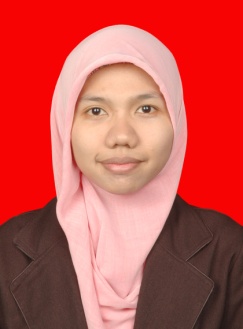 Personal Detail	Name 			: Anisa Osariana	Place and Date of Birth	: Bekasi, 4th January 1992	Address		: Perum. Medang Lestari Blok A.IV/C.2  Pagedangan-Kab. Tangerang 	Nationality		: Indonesia	Marital status		: Single	Phone Number		: 081289774748/081807962462	Email			: osarianaa@gmail.comSocial media account	: https://www.facebook.com/anisa.osa   https://twitter.com/anisaosa   http://instagram.com/osariana ObjectiveI am willing give total support the organization that I am in, with the experience and capability that I have, in order to achieve organization’s goals also create  mutual benefits.Key Skills Marketing Background, Good Speaker, Good Communicator, Organization and Leadership, Analytical Thinker, Dynamic, Perfectionist.Summary of QualificationsSelf Motivated; have a capability to set effective priorities and decisions to achieve immediate and /or long term goals and meet operational deadlines.Good in communications and leadership.Good in individual or team work.Open minded and interested to learn.Interested in copywriting and scriptwriting.Interested in social media marketing.In strong problem solving ability, accurate data entry skills, also Perfectionist on result.Knowing and understand about marketing concept and marketing strategic. Common with PC, Ms. Office, Ms. Visio, Outlook, Corel Draw, Internet.Education2010 – 2014	Trisakti School of Management (Marketing Concentration) Jakarta 	2007 – 2010 			Vacational High School at SMKN 3, Bekasi	2004 – 2007 			Junior High School at SMP An-Nadwah, Tambun Selatan	1998 – 2004			Elementary School at SDN. Bunul Rejo 4, Malang Organizational Experience 	2008-2009			Ketua OSIS SMKN 3 Kota Bekasi	2012-2013			Ketua Keputrian Unit Kegiatan Kerohanian Islam (UKKI)					Trisakti School of ManagementExperience	October 2013 – Now		PT. Media Televisi Indonesia ( METRO TV )					As freelance-scriptwriter for “Cerdas 5 Menit” 	October 2013 – March 2014 	AITINDO					As Social Media Specialist for Combiphar Indonesia	August -September 2012 	Promotion Team in Ekomando PictureWork as Social Media Conceptor and Operator for a new release film	January - April 2009		PT. Telkom Indonesia					Apprentice as Telemarketing for Speedy Internet Provider		